«Жизнь нашей группы в январе»В январе мы с ребятами работали над лексическими темами недель:«Посуда. Народные промыслы».В рамках этой темы ребята рассматривали иллюстрации в книгах, заучивали стихи о посуде, разгадывали загадки. Так же были проведены занятия по этой лексической теме: аппликация и рисование. Аппликация: «Гжельский чайник».Вот что у нас получилось: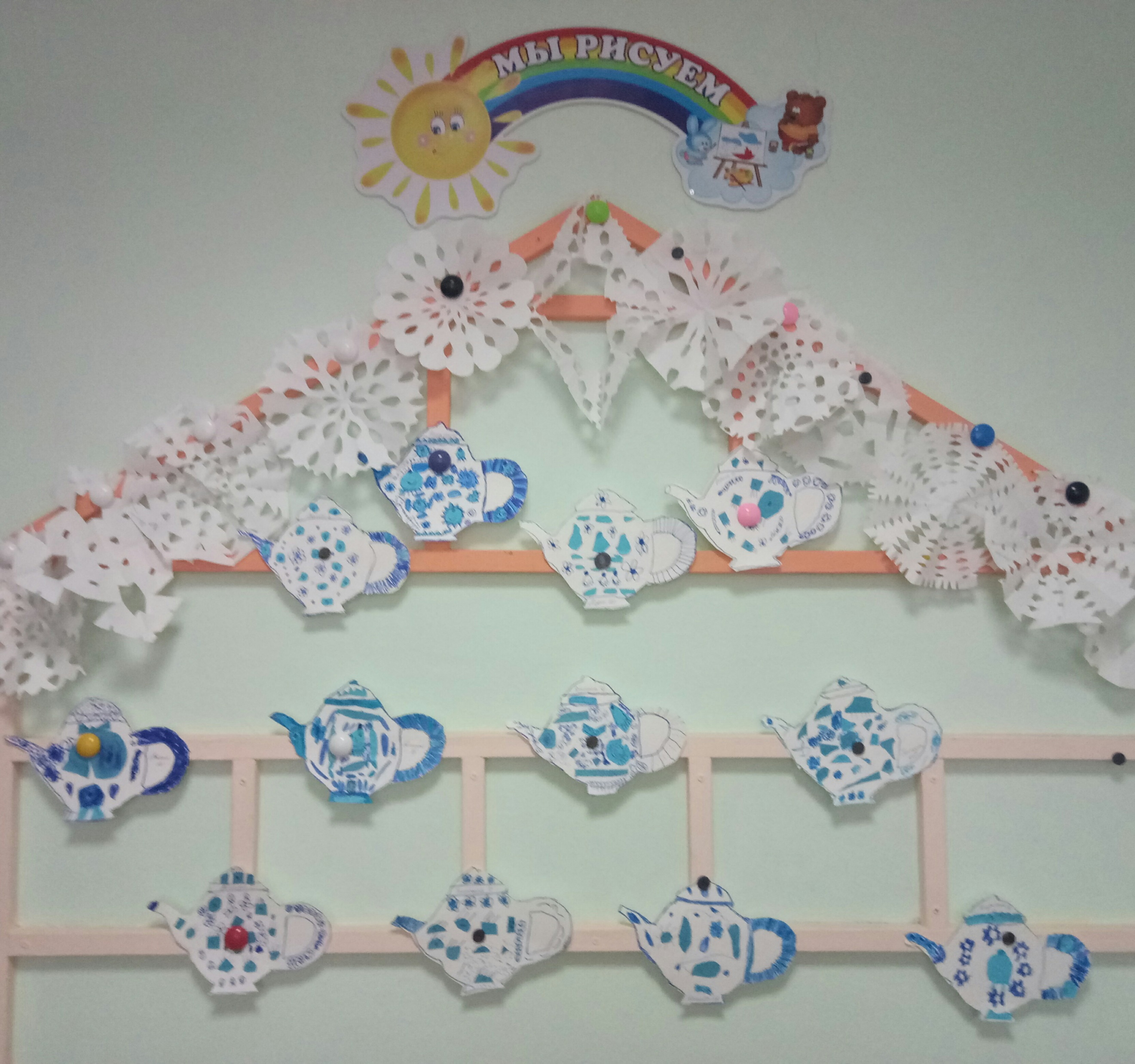 Рисование: «Пир на весь мир». 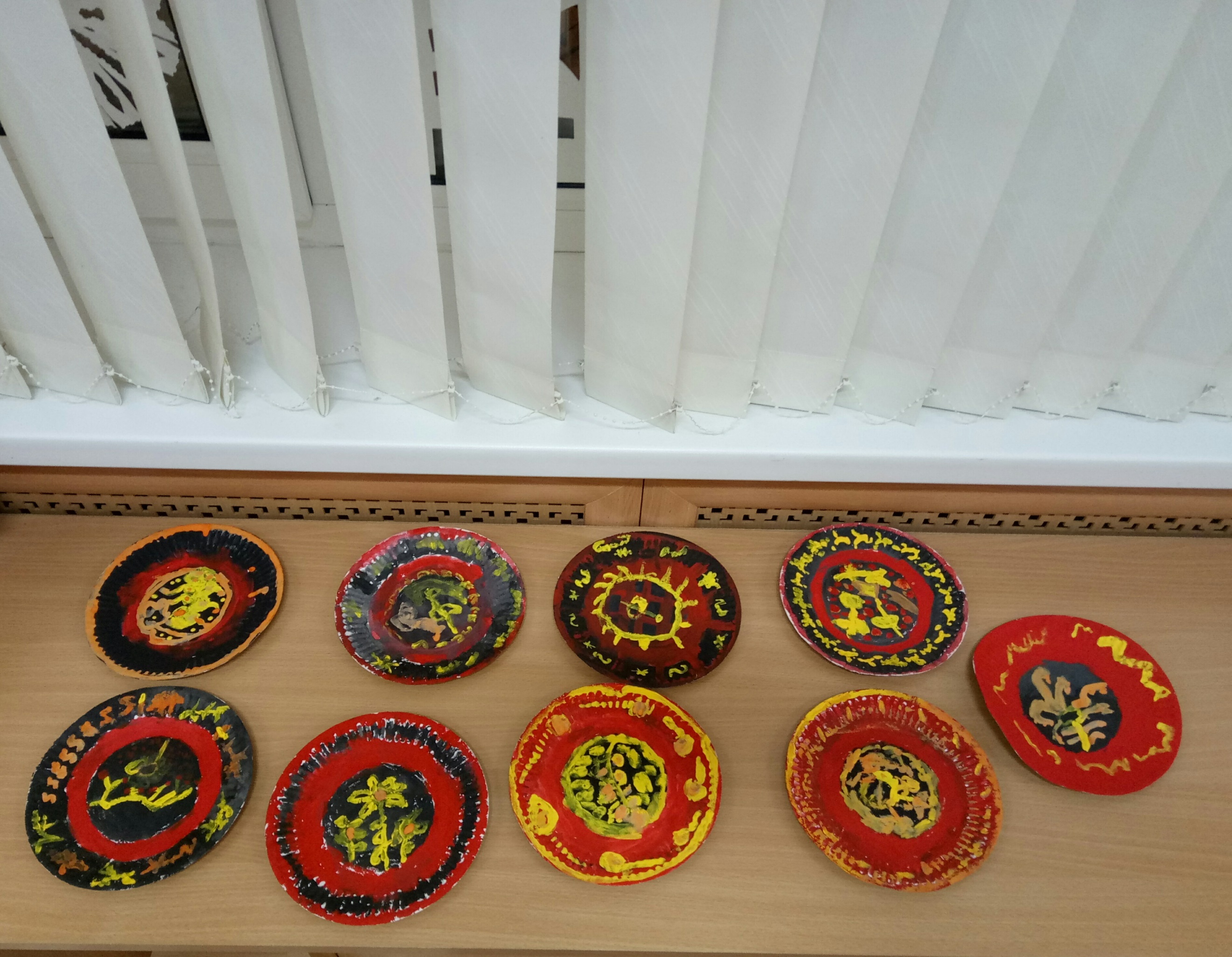 «Мебель».   В рамках этой темы ребята рассматривали иллюстрации в книгах, заучивали стихи о мебели, разгадывали загадки, играли в сюжетно- ролевые игры: «Семью», «Школу». Были проведены занятия по этой теме: лепка, аппликация и рисование.Лепка и аппликация с элементами рисования: «Настенное панно с хохломским узором».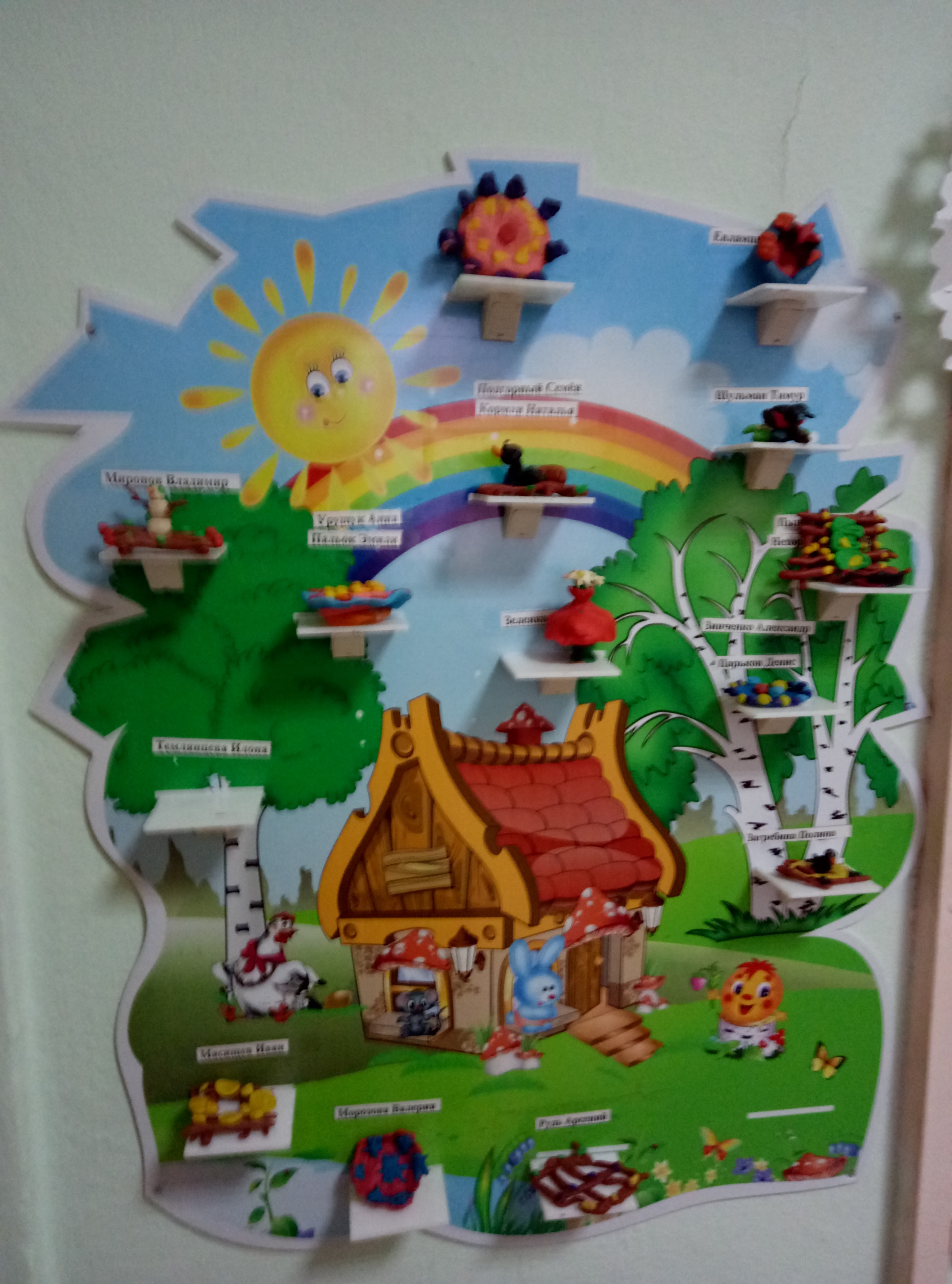 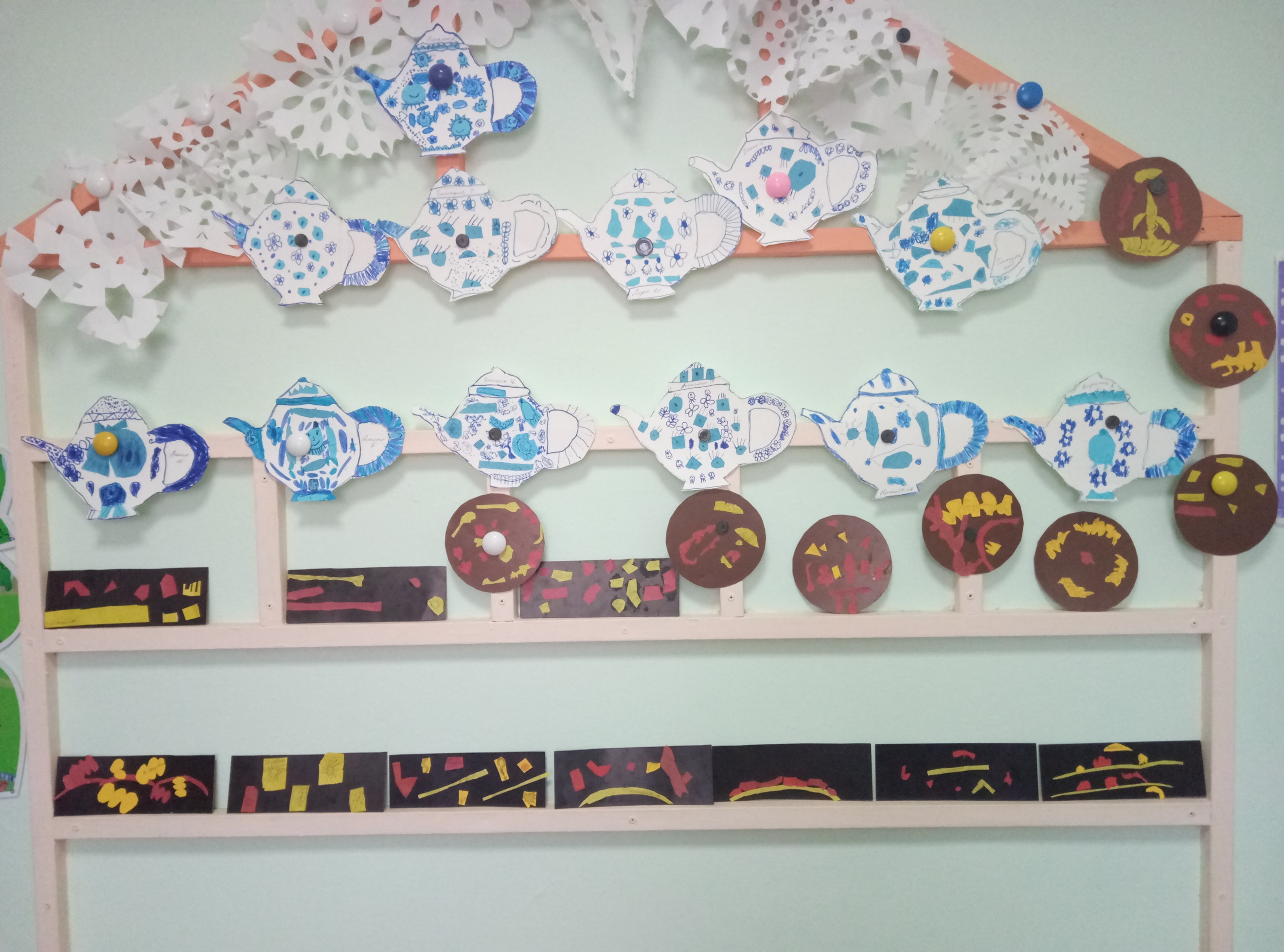 3.«Одежда.Обувь.Головные уборы».  В рамках этой темы ребята рассматривали иллюстрации в энциклопедиях, разгадывали загадки, играли в сюжетно – ролевую игру «Модельеры». Были проведены занятия по этой теме: лепка, аппликация и рисование.Лепка: «У лукоморья дуб зелёный».Аппликация: «Шляпы, короны, кокошники».Рисование: «Узор для платка матрёшки».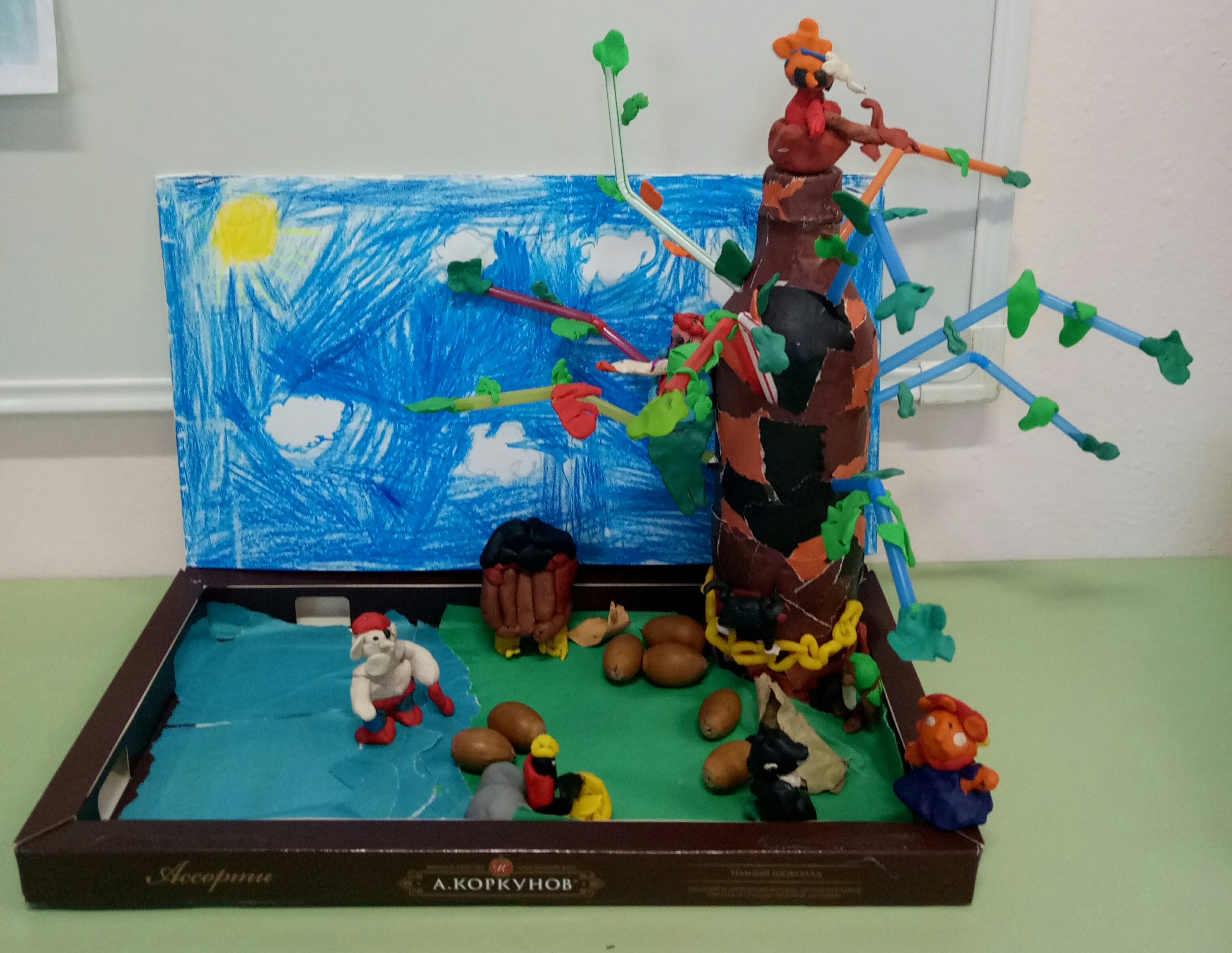 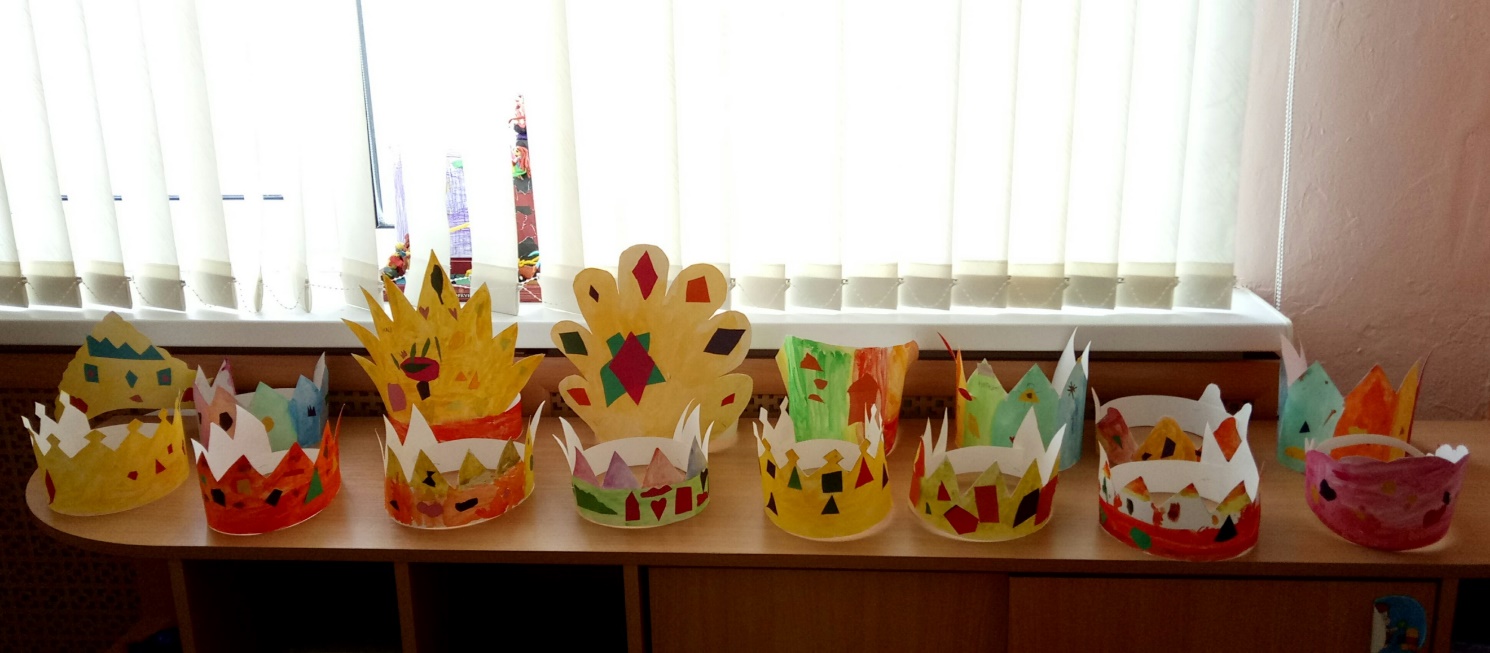 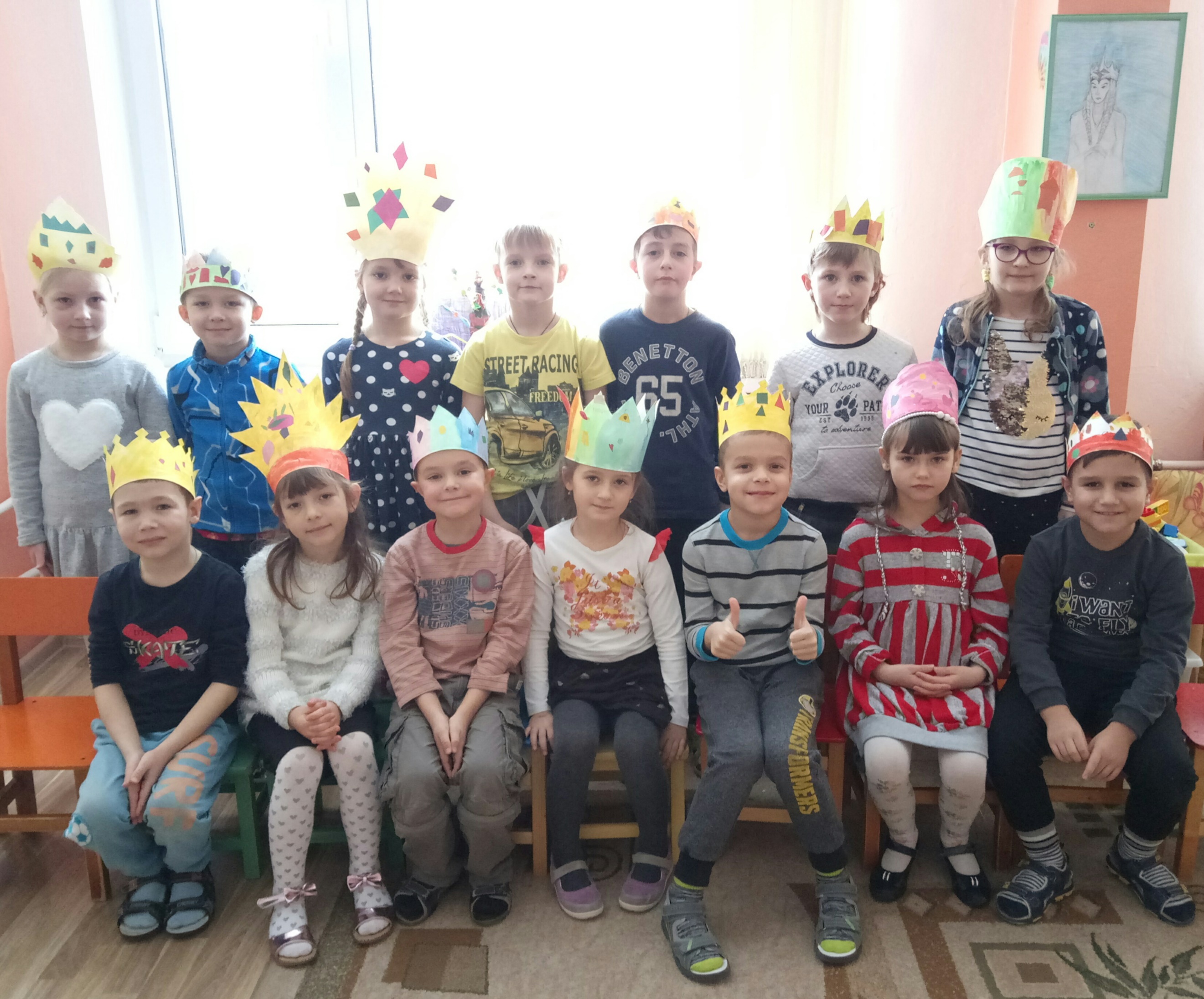 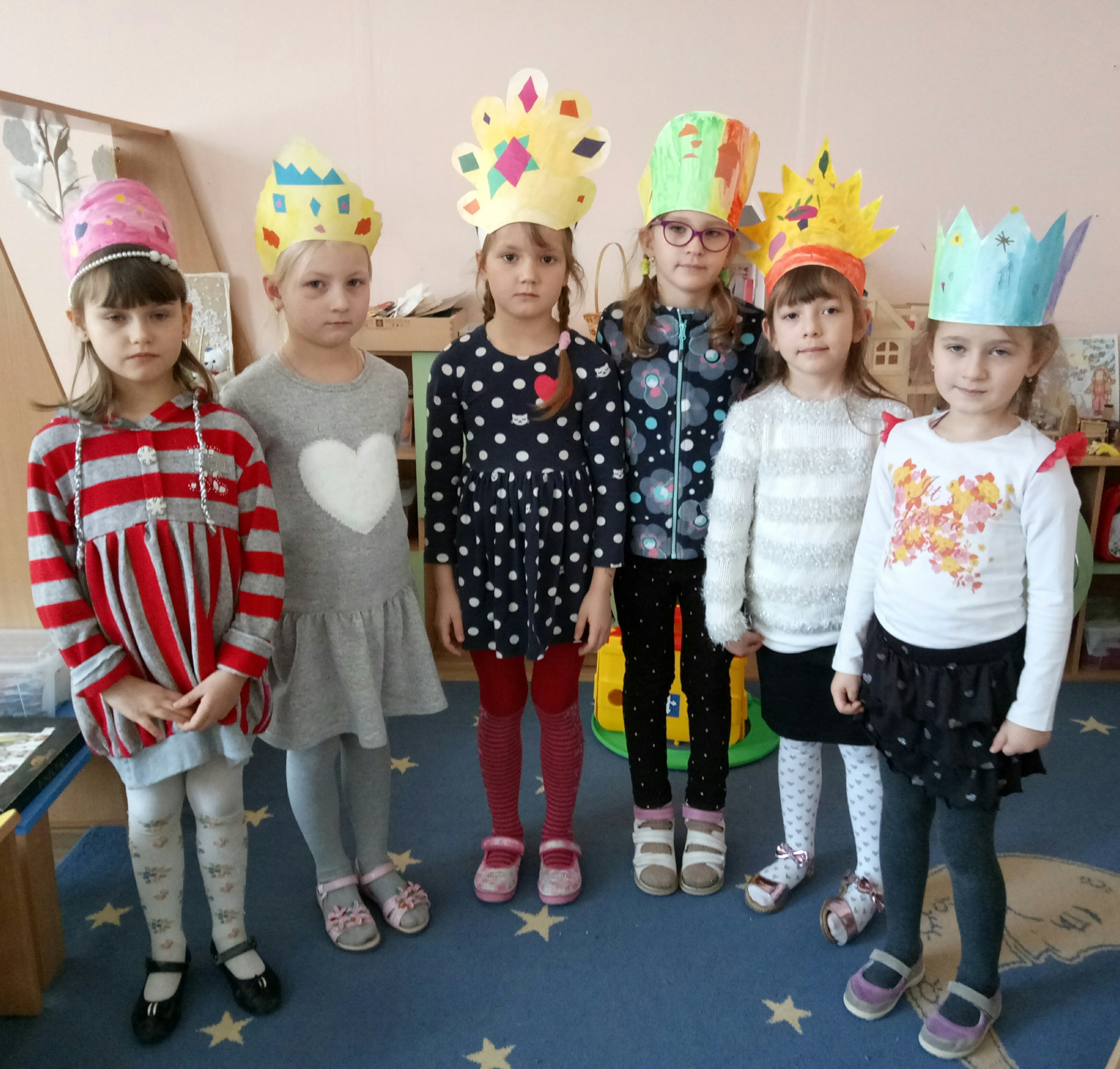 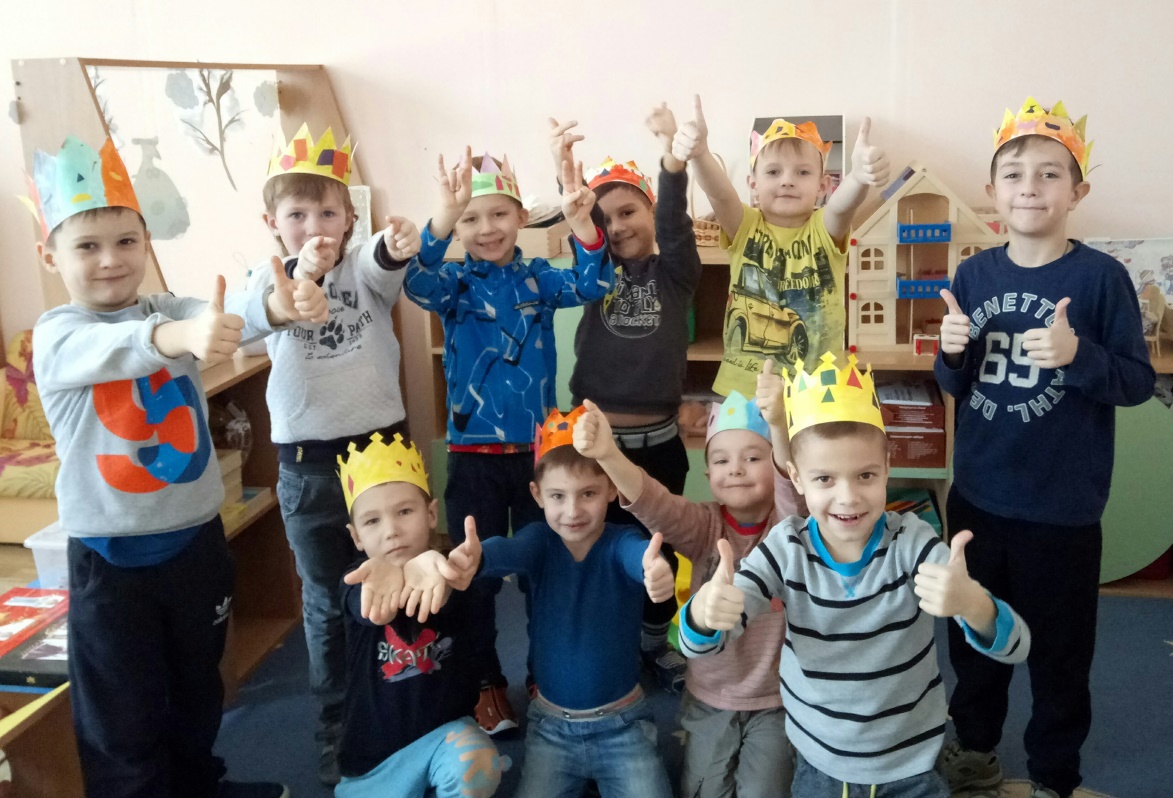 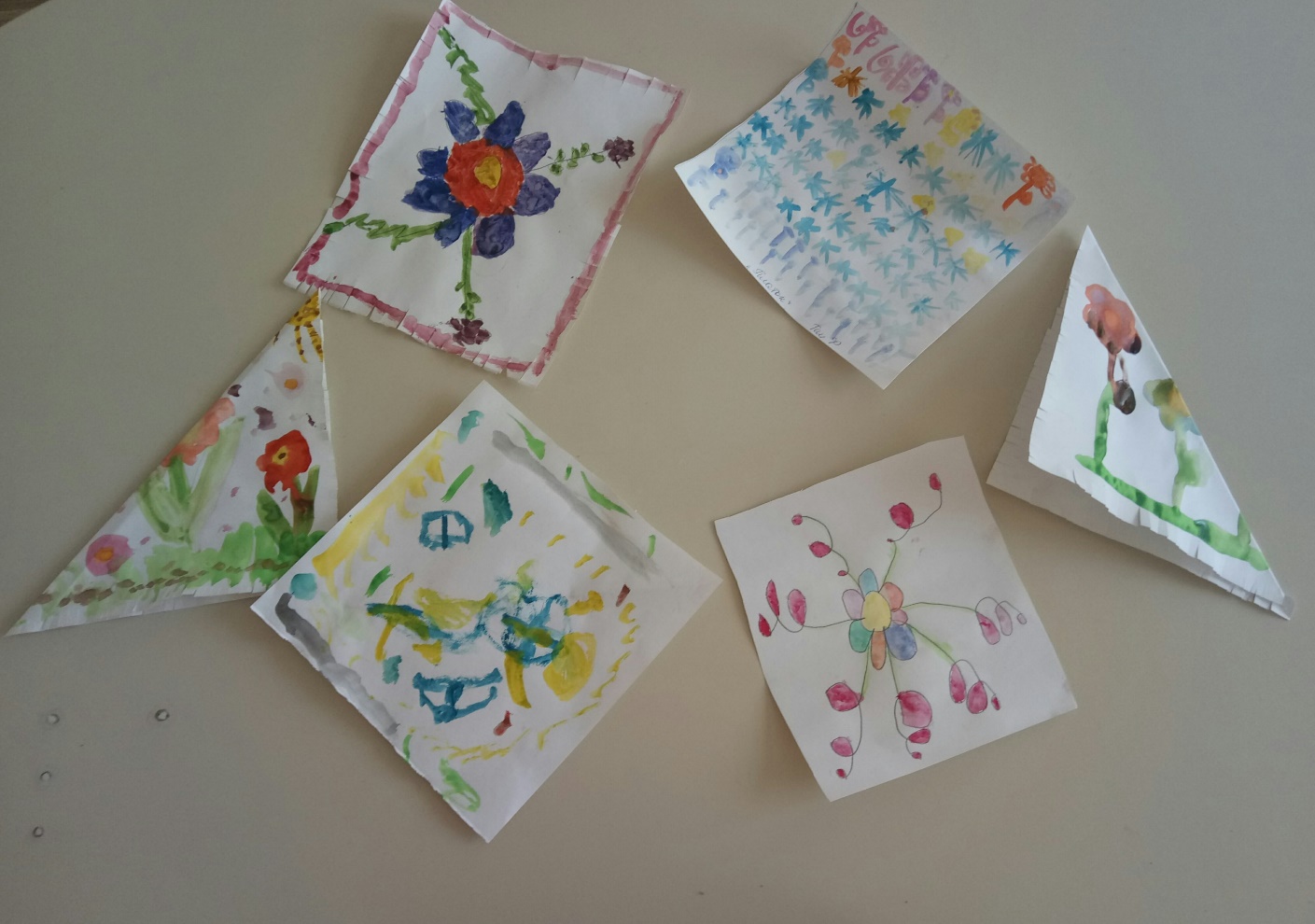 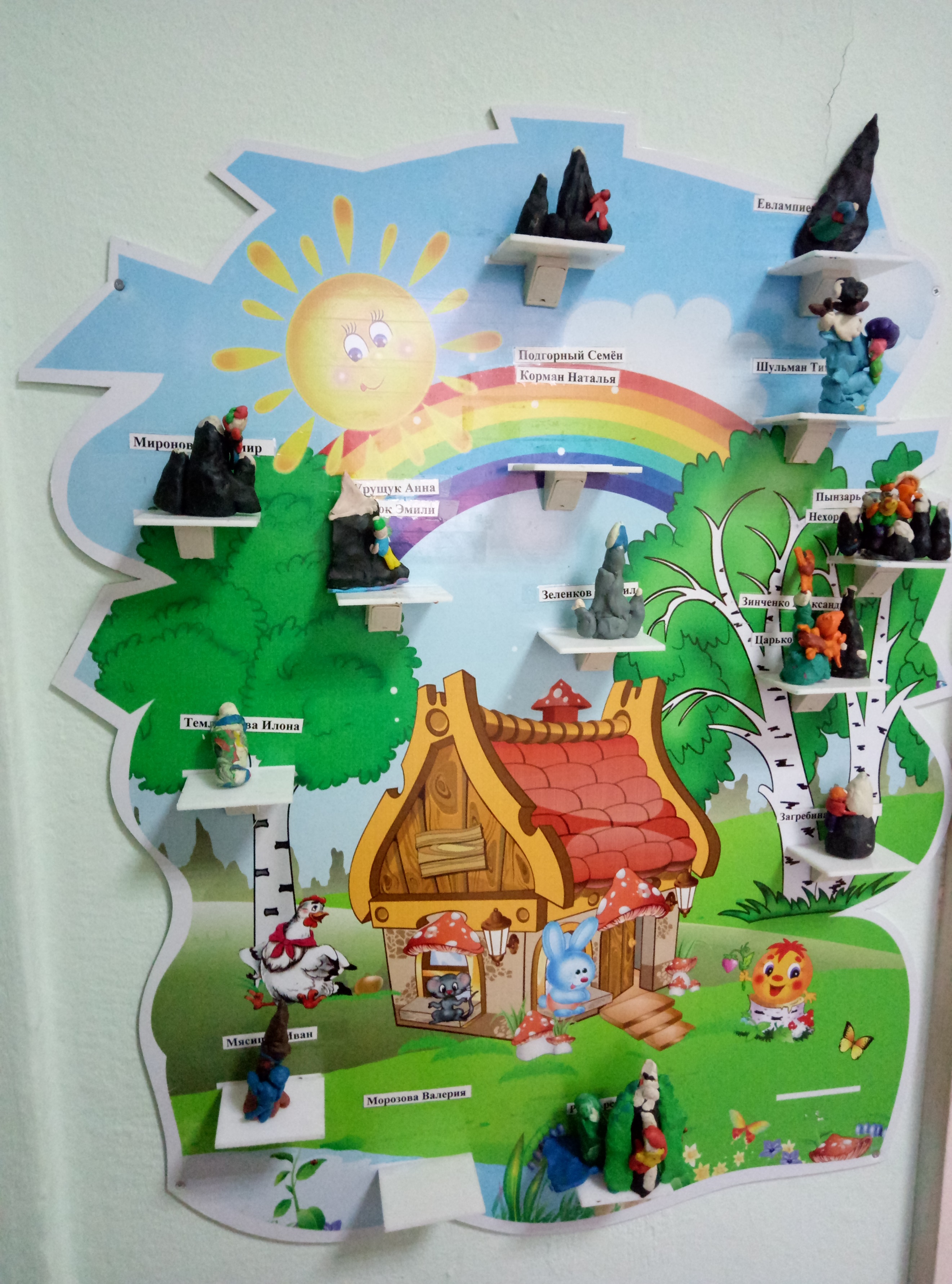 4. «Профессии. Трудовые действия. Инструменты».В рамках этой темы ребята рассматривали иллюстрации в книгах, фотографии своих родственников, заучивали стихи и песни о профессиях и инструментах.  Отгадывали загадки о инструментах. Играли в дидактические игры: «Кому что нужно?», лото «Профессии». Так же были проведены занятия по этой теме: лепка, аппликация и рисование.Лепка: «Туристы в горах».Аппликация: «Рюкзачок с кармашками».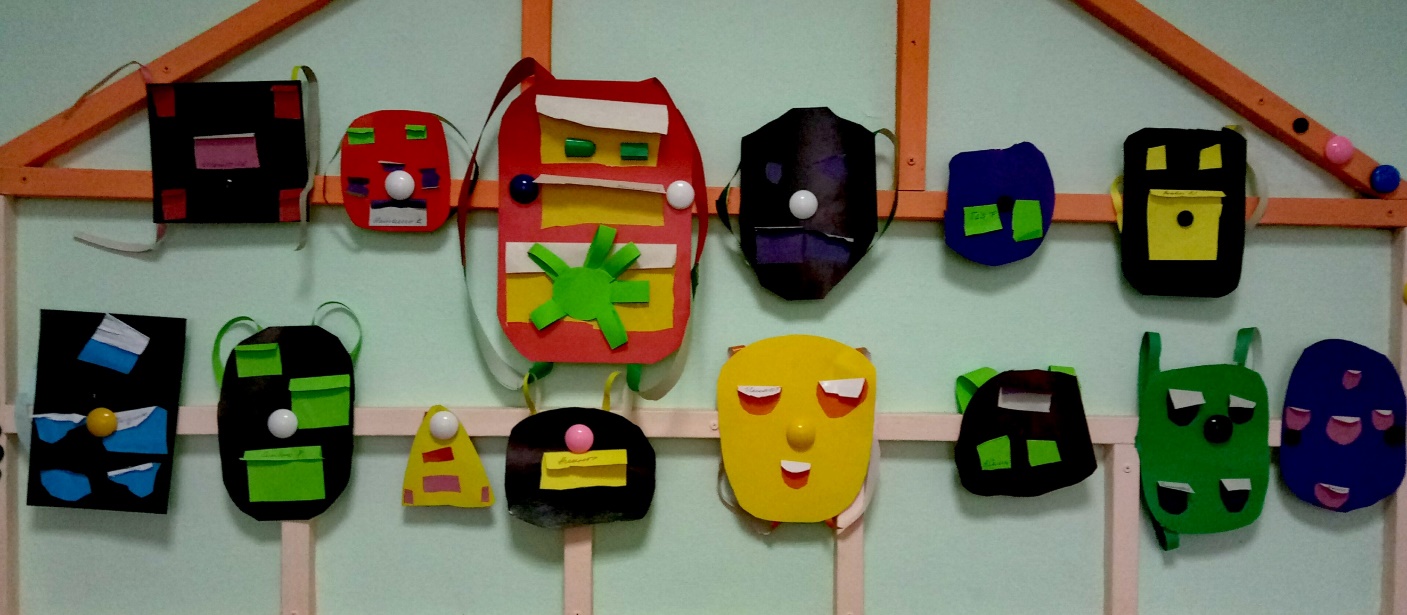 Рисование: «Такие разные зонтики».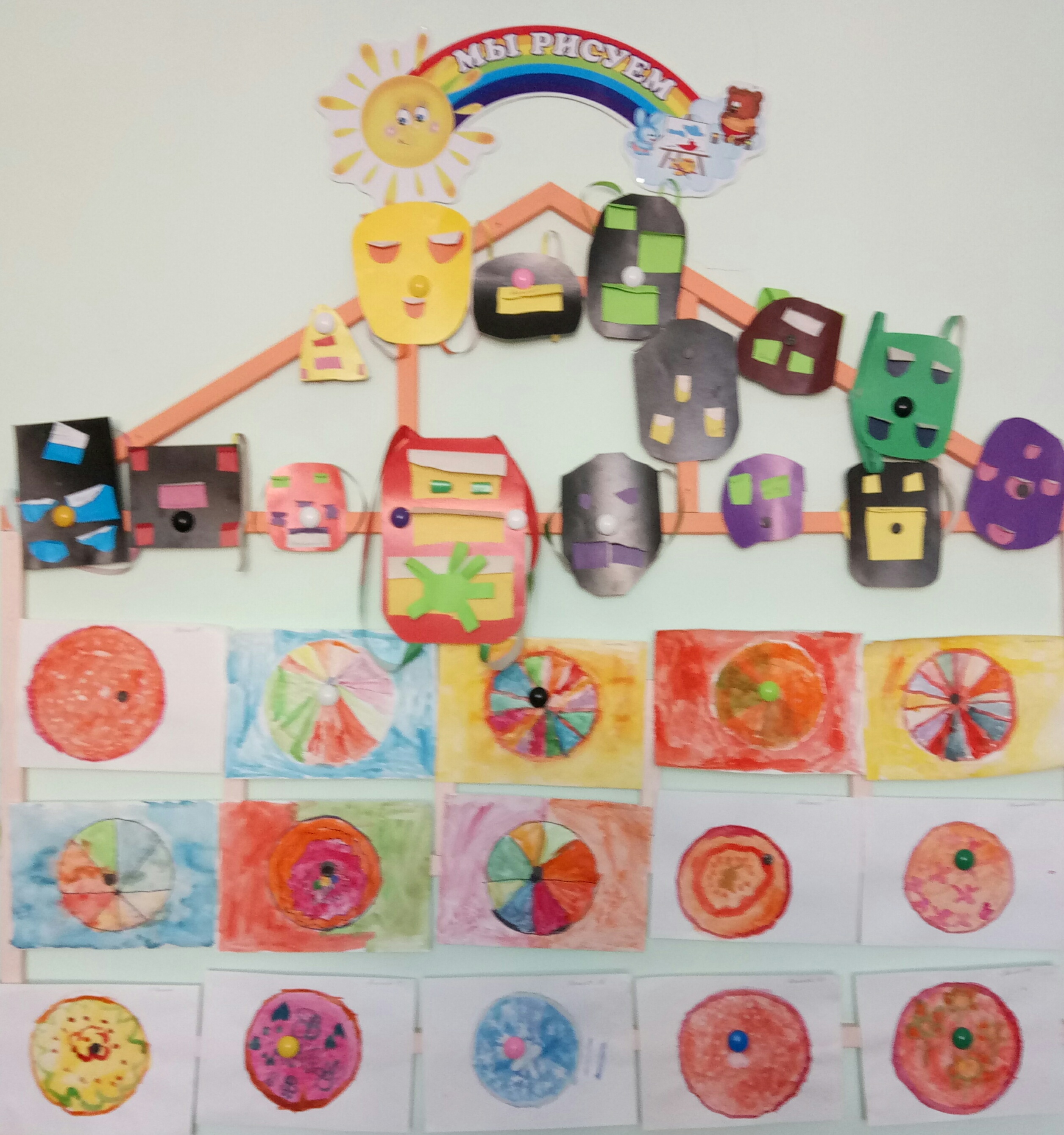 «Снежная сказка».В этом месяце мы с ребятами с помощью родителей в группе в уголке игр на развития дыхания создали: «Снежную сказку». Вот что у нас получилось: 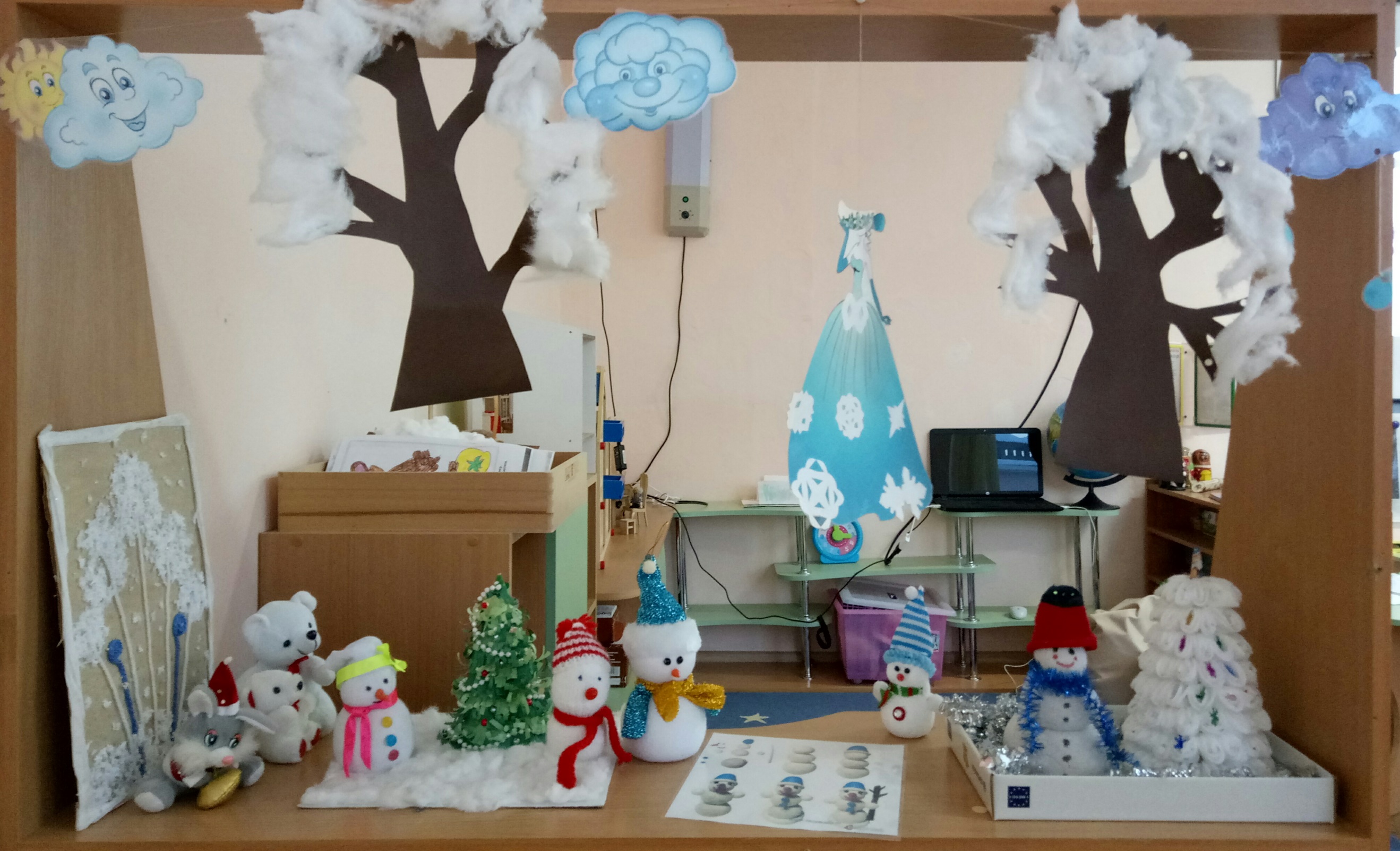 С нашим творчеством мы участвовали во Всероссийском конкурсе: «Рассударики» и заняли третье место. Вот наш диплом.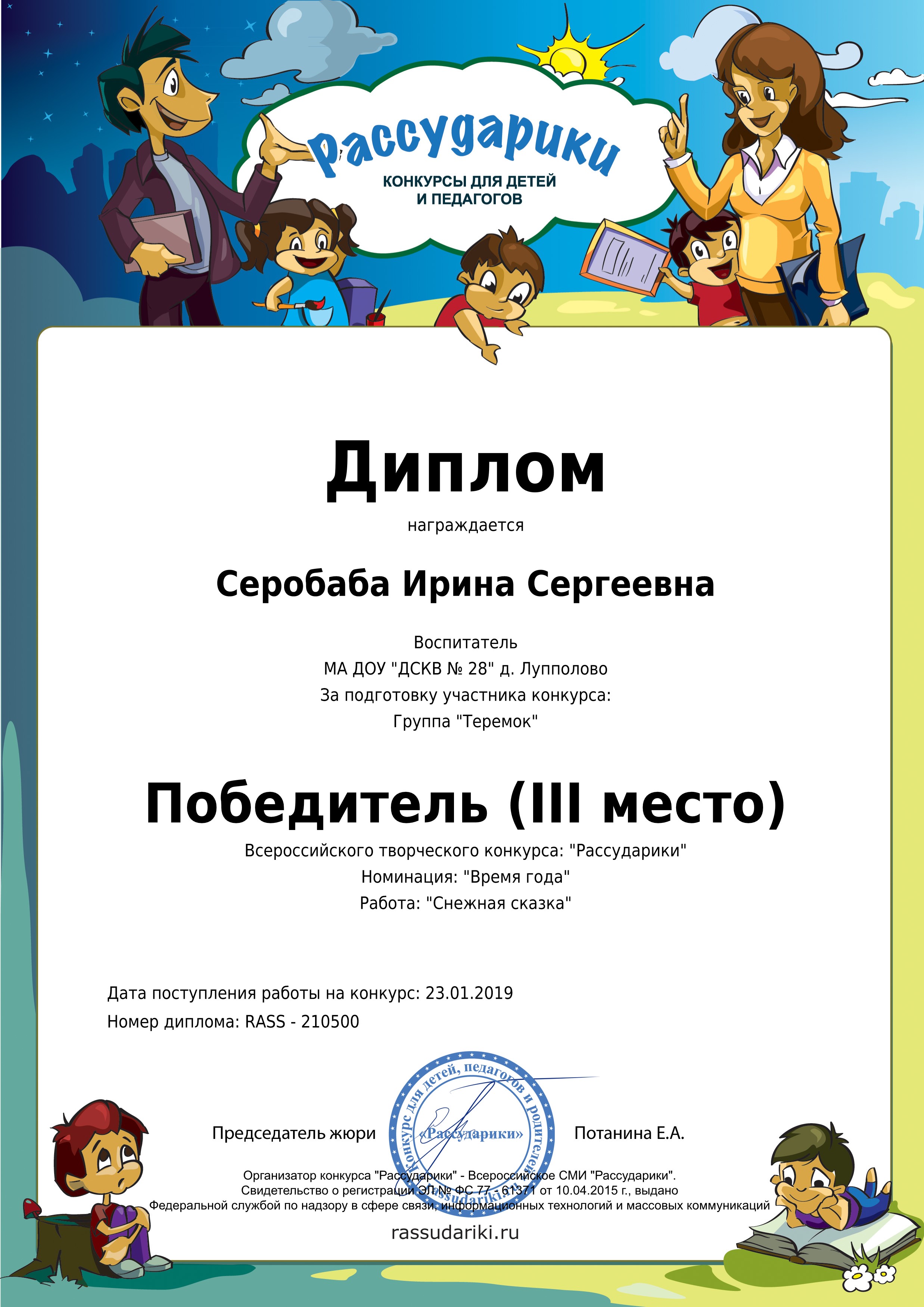 «День именинника».В январе у нас прошёл традиционное мероприятие – «День именинника». Мы приготовили поздравительные открытки для именинников Наташи и Вовы. Ребята говорили свои пожелания, дарили свои открытки и водили хоровод с песней: «Каравай, каравай…»Вот несколько фото: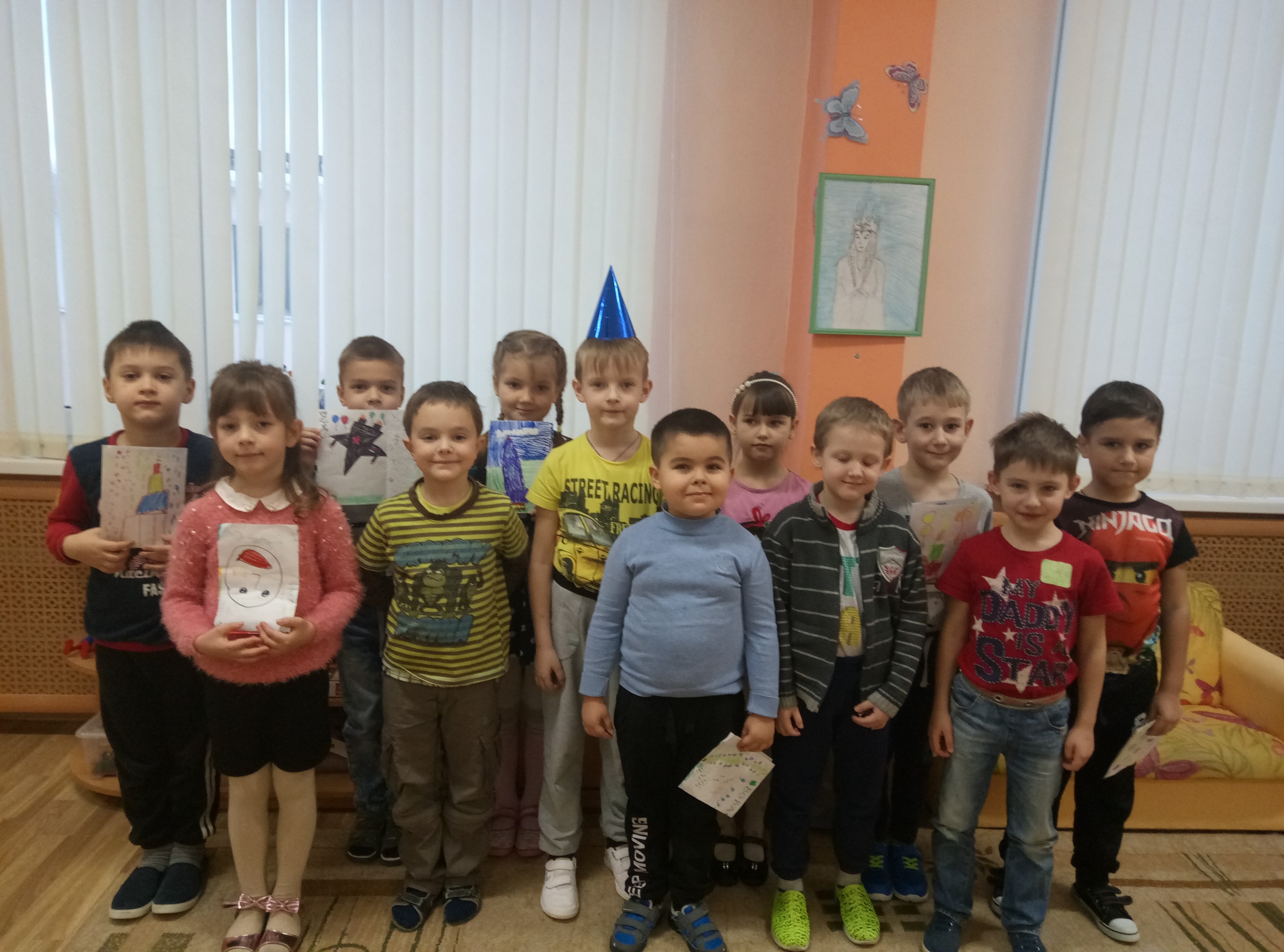 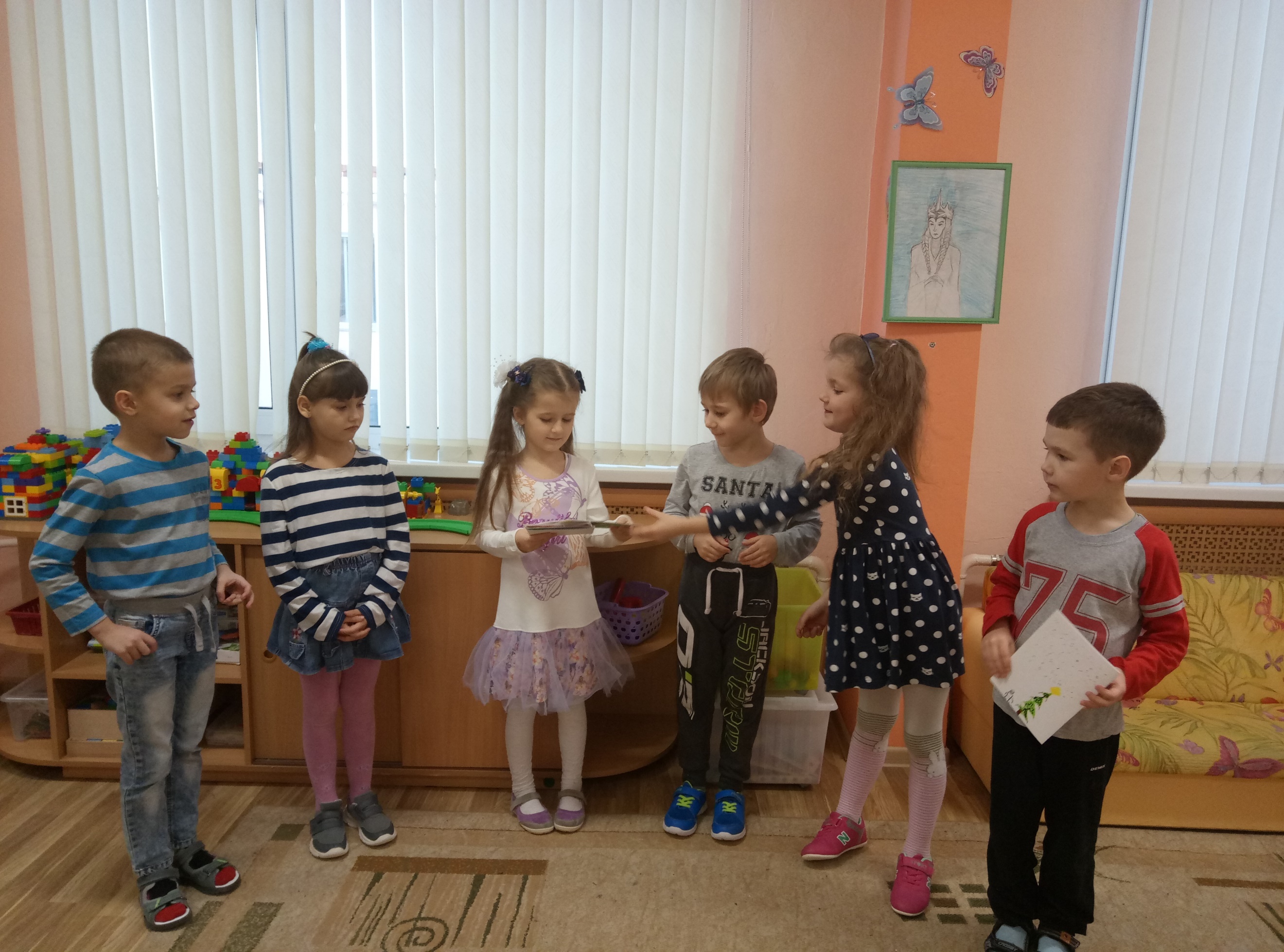 